			Portaria do Dirigente Regional de Ensino, de 03/08/2018.Tornando insubsistente a Portaria do Dirigente Regional de Ensino, de 2-8-2018, publicada no DOE de 3 de agosto de 2018,  Seção I, página 41. Passando a vigorar a convocação abaixo:Convocando os Diretores e Professores Coordenadores dos Anos Iniciais, Finais do Ensino Fundamental e do Ensino Médio, das escolas abaixo relacionadas, para Orientação Técnica “III Formação para Diretores e Professores Coordenadores – MMR: Acompanhamento do Trabalho Pedagógico” que ocorrerá nos polos de atendimento, nos termos do inciso II, do artigo 8º, da Resolução SE 58/2011.A unidade escolar que não contar com os profissionais acima citados, quem deverá comparecer será o Vice-Diretor.Observação:Data: 09/08/2018 Horário: das 8h30 às 17h30Polo São João da Boa Vista – EE Pe Josué Silveira de MattosEscolasPolo Mococa – EE Oscar VillaresEscolasEE Barão de Monte SantoEE Prof. João Cid GodoyEE Profª Zenaide P. R. RochaEE Dr. Carlos Lima Dias - PEIEE Maestro Justino G. CastroEE Prof. Benedito Ferraz BuenoEE Prof. João de Moura GuimarãesEE Oscar Villares – PEIPolo de Aguaí – EE José Theodoro de MoraesEscolasPolo São Sebastião da Grama – EE Dona Geny GomesEscolasEE Prof. Fernando MagalhãesEE Prof. Oscar W. VasconcellosEE Prof. Roque IeloEE Dep. Eduardo Vicente NasserEE Fazenda CachoeiraEE Dona Geny GomesPolo Vargem Grande do Sul – EE Alexandre FlemingEscolasEE Alexandre Fleming - PEIEE Benjamin BastosEE Gilberto GiraldiEE Prof Achiles RodriguesEE Prof José Gilberto de O SouzaEE Profª Rita de Macedo BarretoEE Dr. Francisco Thomaz de Carvalho – PEIPolo Casa Branca – EE Dr. Francisco Eugênio de LimaEscolasEE Prof. Antonio Dias PaschoalEE Profª Carmen Mendes de CarvalhoEE Pe Donizetti Tavares de LimaEE Vicente Paulo ZanchettaEE Prof. Francisco Eugênio de LimaEE Lauro AraujoPolo Espírito Santo do Pinhal – UNIPINHALEscolasEE Prof. Benedito Nascimento RosasEE Cardeal LemeEE Cel Batista NovaesEE Dr. Abelardo CesarEE Juca LoureiroEE Profª Joanna di FelippeEE Bairro JaguariEE Prof. José Justino de OliveiraPolo São João da Boa Vista – Anos Iniciais – Rede do SaberEE Conjunto Habitacional Dona Dosanjos MacedoEE Dr. Almeida VergueiroEE José dos Reis Pontes – ETIEE Prof. Camilo LellisEE Bairro Nossa Senhora AparecidaEE Prof. José Zilah Gonçalves dos SantosEE Profª. Hilda SilvaEE Profª Nancy de Rezende ZamarianObservação:Data: 10/08/2018 Horário: das 8h30 às 17h30Polo São José do Rio Pardo – EE Euclides da CunhaEscolasEE Dr. Cândido RodriguesEE Dr. João Gabriel RibeiroEE Euclides da CunhaEE Profª Laudelina O. PourratEE Profª Stella Couvert RibeiroEE Profª Sylvia PortugalEE Prof. Moyses Horta de MacedoEE Cohab Natal MerliEE Prof. Jorge Luiz AbichabkiEE Tarquínio Cobra OlynthoSilvia Helena Dalbon BarbosaDirigente Regional de Ensino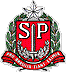 GOVERNO DO ESTADO DE SÃO PAULOSECRETARIA DE ESTADO DA EDUCAÇÃODIRETORIA DE ENSINO DA REGIÃO DE SÃO JOÃO DA BOA VISTAhttps://see-diretorias.azurewebsites.net/desjboavista/ EE Cap. João UriasEE Prof. Timotheo SilvaEE Cel Joaquim JoséEE Domingos Theodoro O. AzevedoEE Profª Anésia Martins MattosEE Dr. Teófilo Ribeiro de AndradeEE Francisco Dias PaschoalEE Profª Isaura Teixeira VasconcelosEE José Nogueira de BarrosEE Mons. Antonio DavidEE Pe Josué Silveira de MattosEE Prof. Virgílio Marcondes de Castro - PEIEE Cel. Cristiano Osório de Oliveira - PEIEE José Theodoro de MoraesEE Pe Geraldo LourençoEE Profª Egle Luporini Costa